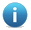 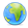 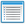 TÍTOL DE LA REVISTA:ISSN:MIARCITATION INDEX: quin? -	Arts & Humanities-	Social science-	ScienceJournal Citation Reports:  -	Factor d’impacte-	Quartil-	ÀreaSCOPUS:-	SJR-	Quartil-	Àrea-	SNIPLatindex:Carhus+ (categoria i àrea):CIRC:ERIH:DICE:RESH:FECYT:IN-RECS / IN-RECH / IN-RECJ:PRESÈNCIA A BASES DE DADES: QUINES?